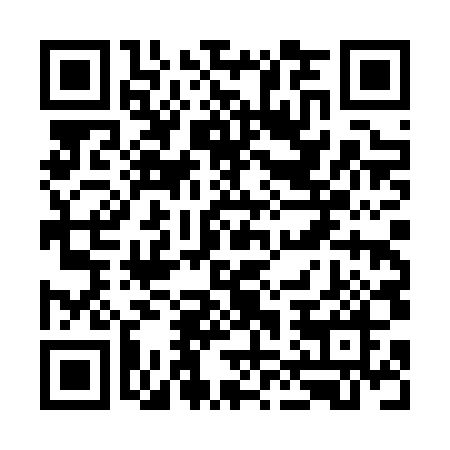 Ramadan times for Aleksandrine, LithuaniaMon 11 Mar 2024 - Wed 10 Apr 2024High Latitude Method: Angle Based RulePrayer Calculation Method: Muslim World LeagueAsar Calculation Method: HanafiPrayer times provided by https://www.salahtimes.comDateDayFajrSuhurSunriseDhuhrAsrIftarMaghribIsha11Mon4:434:436:4612:324:176:186:188:1412Tue4:404:406:4412:314:196:206:208:1713Wed4:374:376:4112:314:206:226:228:1914Thu4:344:346:3912:314:226:246:248:2115Fri4:314:316:3612:314:246:266:268:2316Sat4:284:286:3412:304:256:286:288:2617Sun4:254:256:3112:304:276:306:308:2818Mon4:224:226:2812:304:296:326:328:3019Tue4:194:196:2612:294:306:346:348:3320Wed4:164:166:2312:294:326:366:368:3521Thu4:134:136:2112:294:346:386:388:3822Fri4:104:106:1812:284:356:406:408:4023Sat4:074:076:1512:284:376:426:428:4324Sun4:044:046:1312:284:386:446:448:4525Mon4:014:016:1012:284:406:466:468:4826Tue3:583:586:0712:274:416:486:488:5027Wed3:543:546:0512:274:436:506:508:5328Thu3:513:516:0212:274:446:526:528:5529Fri3:483:486:0012:264:466:546:548:5830Sat3:443:445:5712:264:476:566:569:0131Sun4:414:416:541:265:497:587:5810:031Mon4:384:386:521:255:508:008:0010:062Tue4:344:346:491:255:528:028:0210:093Wed4:314:316:471:255:538:048:0410:124Thu4:274:276:441:255:558:068:0610:155Fri4:234:236:421:245:568:088:0810:176Sat4:204:206:391:245:588:108:1010:207Sun4:164:166:361:245:598:128:1210:238Mon4:124:126:341:236:018:148:1410:269Tue4:094:096:311:236:028:168:1610:2910Wed4:054:056:291:236:038:188:1810:33